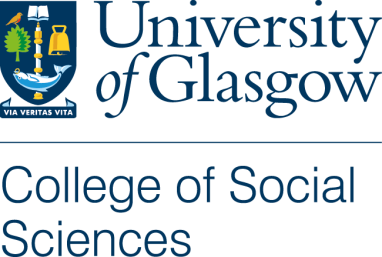 Participant Information Sheet Study title: Evaluation of Dissertation Tutors’ Training SessionsResearcher Details: Dr Janis Davidson, LEADS and Dr Beth Dickson, School of EducationYou are being invited to take part in a research study. Before you decide to take part, it is important for you to understand why the research is being done and what it will involve. Please read the following information carefully and discuss it with others if you wish. Ask the researcher/s if there is anything that is not clear or if you would like more information. Take some time to decide whether or not you wish to take part.Thank you for reading this.Dr Davidson and Dr Dickson would like to invite you to complete a survey about the training sessions available to you as you were introduced to the role of  Dissertation supervisor in the School of Education in 2019-2020. Dr Davidson and I were tasked with constructing the training seminars. At the end of 2019, we evaluated the seminars as a normal part of teaching. This year we would like to follow on from that by inviting you to complete a survey through which we can learn about your experience of the sessions and the extent to which they fulfilled your expectations. Confidentiality will be respected subject to legal constraints and professional guidelines. The data will be used to improve the quality of the training sessions. It will also be used to form the basis of an article for a professional journal. All the anonymised research data will be openly available via a data repository. Any personal data will be destroyed at the end of the project. A written summary of the results of the study will be available on request.This project has been considered and approved by the College Research Ethics CommitteeTo pursue any complaint about the conduct of the research: contact the College of Social Sciences Ethics Officer, Dr Muir Houston, email: Muir.Houston@glasgow.ac.uk____________________End of Participant Information Sheet____________________